CCMA TMX – Post Trade Modernization Project - Advisory Council(PTMP- AC)January 17, 2018AgendaCCMA and the TMX Post Trade Modernization ProjectRole of CCMARole within the TMX project (Oversight Committee)CCMA Advisory CouncilRoleMembershipMandateCCMA Funding ModelT+2TMX - Post-Trade Modernization Project – Advisory CouncilCCMA GovernanceCCMA Board Requirement – formal committee membersFor future meetings of the PTMP-ACWhat information does the industry require?How do we feed information into the Oversight Committee?Meeting frequency?Attendance at the Consultative CommitteesQuestionsNext Meeting 	February 21, 2018 at 11:00 AM ETTMX - Participant​ ​Engagement​ ​Committee​ ​Structure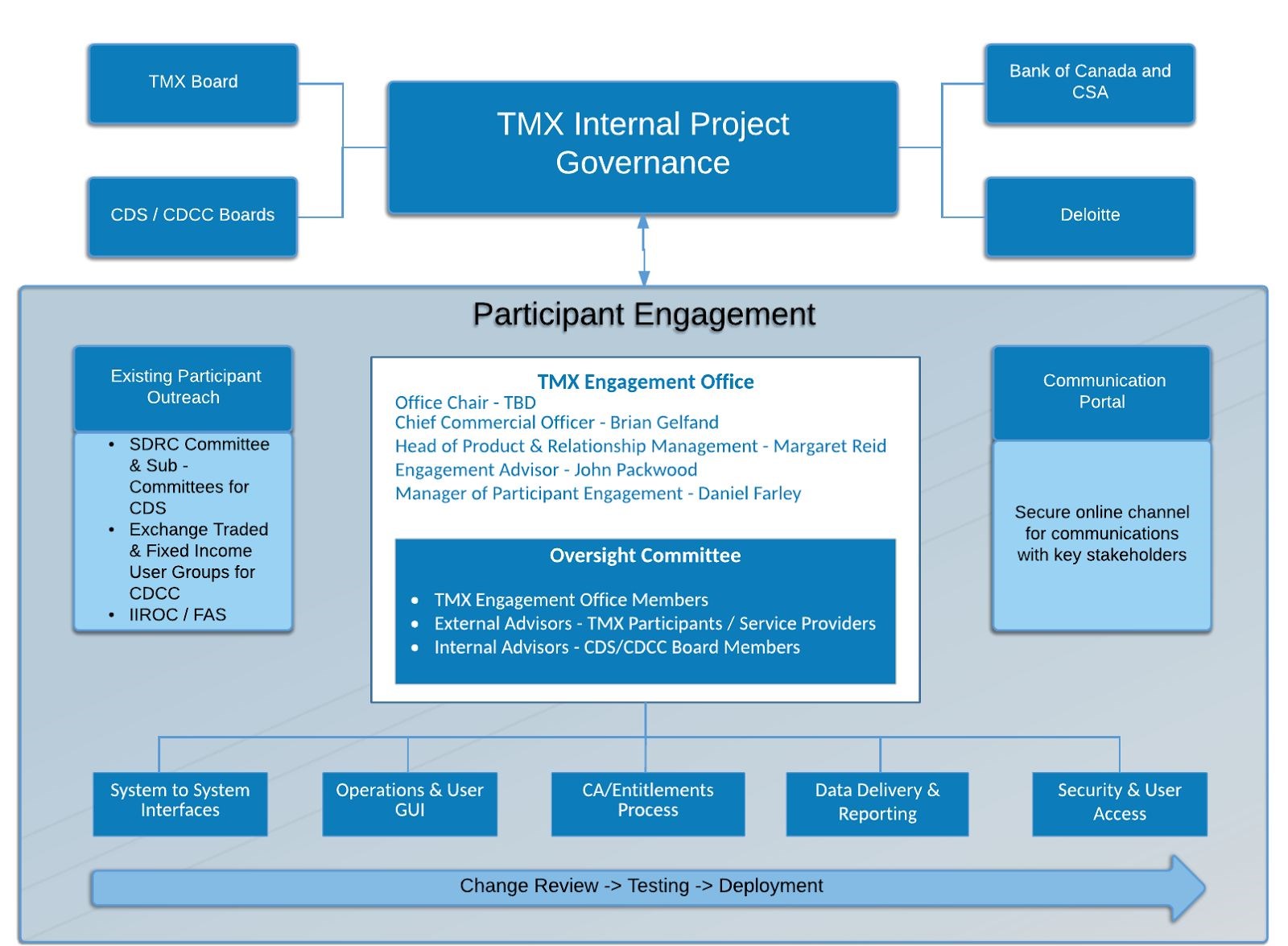 Note: there are now 7 consultative committees (‘Future Vision Roadmap’ and ‘Risk Functionality and Processes’ have been added).TMX Post-Trade Modernization ProjectAdvisory Council Mandate OverviewThe Board of Directors of the Canadian Capital Markets Association (CCMA) has approved a CCMA initiative to support the investment industry in working with the TMX, including CDS and CDCC, to modernize its clearing and settlement systems, as well as its entitlement and corporate action systems.  The CCMA is a federally incorporated, not-for-profit organization, launched to identify, analyze and recommend ways to meet the challenges and opportunities facing Canadian and international capital marketsDue to its mandate to communicate, educate and help co-ordinate the investment industry on matters spanning multiple industry segments, the CCMA was chosen to support this important TMX project.  These systems are critical to Canadian capital markets because CDS is the hub connecting investment dealers, custodians, exchanges and other parts of Canada’s clearing and settlement infrastructure and, indirectly, the Buyside, including pension plans, fund managers and others.  To help ensure a smooth transition to modernized systems, the CCMA is establishing a Post-Trade Modernization Advisory Council.CompositionThe Advisory Council will be co-chaired by the CCMA’s Executive Director (Keith Evans) and Greg Holmes, Vice President, Capital Markets/Wealth Management Operations, at CIBC. Participation on the CCMA’s TSX/CDS Post-Trade Modernization Advisory Council is open to all CDS participant organizations, their service bureaus, and their vendors. Industry associations, SROs, buy-side firms, consultants, as well as regulators are also welcome to attend as ‘Observers’.Reporting StructureThe Advisory Council reports to the CCMA Board of Directors via the Executive Director/Co-Chair of the PTMP-AC.ResponsibilitiesThe terms of reference for the Post-Trade Modernization Advisory Council is to review and provide input to the TMX Post-Trade Modernization Oversight Committee, as well as the consultative work streams, overseeing the Post-Trade Modernization Project. Specifically, Council members will:review all material documents related to the projectidentify issues arising in any area of the project that will have a material impact on transaction processingassess/propose solution(s) to the abovegain industry agreement where requiredidentify rule changes, if anyidentify procedural changes, if anyidentify vendor changes as a result of changes identified abovecomment on timelinescoordinate activities to complete tasks the Council identifiescommunicate with, and educate the broader investment community as required.GovernanceMeetings will be called by one of the Co-Chairs.  Notices calling meetings and agendas will be sent to all PTMP-AC members/observers.  Meetings will be minuted and attendance recorded.  Meeting minutes will be tabled with the PTMP-AC for approval.  There is no set minimum quorum requirement for meetings.  Minutes and decisions of the PTMP-AC may be posted on the CCMA website.Proposed TMX Post-Trade Modernization ProjectAdvisory Council Membership ListBroker-Dealers/Banks	Greg Holmes			CIBC	Brenda McIntyre		CanaccordDeborah Carlyle		BBSPierre Mital			Casgrain	Sam Farrell			Credit Suisse	Nelson Dugre-Sasserville	NBCCustodians	Louis Lesnika		CIBC Mellon	Domenic Sgambelluri	Northern Trust	Chris Strong			RBC Investor ServicesMaggie Salisbury		StatestreetTransfer Agents	Donna McLaughlin		ComputershareOther	Keith Evans			CCMAJanuary 2018